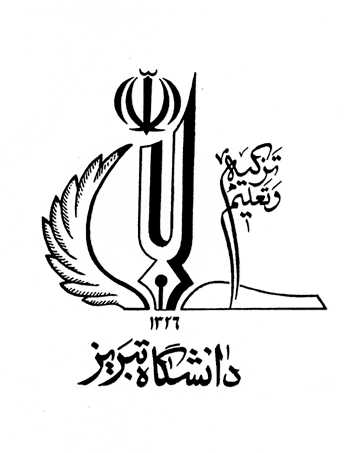 آگهی مزایده مهد کودک دانشگاه تبریزمدیریت منابع انسانی و پشتیبانی دانشگاه تبریز در نظر دارد محل مهد کودک دانشگاه تبریز را به متراژ 500 متر مربع از طریق مزایده به بخش خصوصی به صورت اجاره واگذار نماید.کلیه اشخاص حقیقی و حقوقی میتوانند جهت تحویل اسناد و شرایط شرکت در مزایده تا پایان وقت اداری روز  دوشنبه مورخه  01/06/1402  به سامانه تدارکات الکترونیک دولت (ستاد) مراجعه فرمائید.